GMINNY PROGRAMPRZECIWDZIAŁANIA PRZEMOCY W RODZINIEORAZ OCHRONY OFIAR PRZEMOCY W RODZINIE NA LATA 2022-2025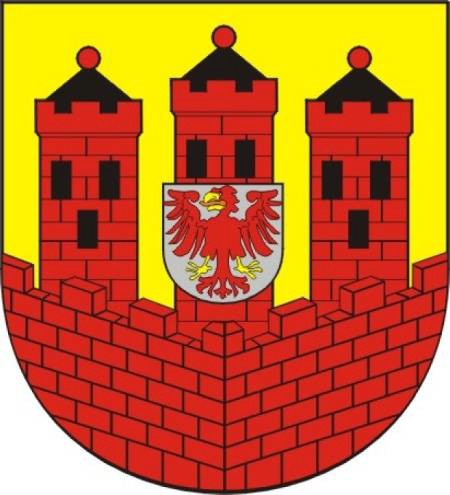 Recz, 2022r.1Spis treściI. Wstęp	3II. Charakterystyka zjawiska przemocy	41. Pojęcie przemocy w rodzinie.	42. Rodzaje i typy przemocy.	63. Fazy cyklu przemocy.	74. Rola stereotypów i przekonań na temat przemocy domowej.	85. Czynniki sprzyjające przemocy w rodzinie	96. Skutki przemocy w rodzinie.	10III. Diagnoza lokalna i analiza danych	111. Charakterystyka gminy.	112. Diagnoza zjawiska przemocy w rodzinie w Gminie Recz.	11IV. Główne założenia programu	151. Cele programu.	152. Podstawy prawne przeciwdziałania przemocy.	153. Zadania służb powołanych do niesienia pomocy ofiarom przemocy w rodzinie	16V. Realizacja programu	221. Zasoby gminy Recz w zakresie realizacji Programu.	222. Harmonogram realizacji programu.	233. Adresaci programu.	234. Przewidywane efekty realizacji Programu.	245. Monitorowanie i ewaluacja programu.	246. Finansowanie Programu.	242I. Wstęp  - teoretyczne podstawy zjawiska przemocy w rodzinie Rodzina	to	mała	grupa	społeczna,	stanowiąca	zalążek	szerszej	społeczności.Jest ona niepowtarzalnym środowiskiem kształtującym osobowość, poglądy, styl życia, system norm i wartości. Konstytucja Rzeczpospolitej Polskiej z dnia 2 kwietnia 1997 roku w art. 18 i 71 wskazuje, że instytucja rodziny jest objęta szczególną ochroną i opiekąRzeczpospolitej Polskiej, a jej dobro, państwo ma obowiązek uwzględniać w swojej politycespołecznej,	zwłaszcza	poprzez	udzielenie	szczególnej	pomocy	rodzinom	znajdującymsię w trudnej sytuacji społecznej.Ważną rolę w rodzinie odgrywają relacje panujące pomiędzy jej członkami, które winny być oparte na miłości i zrozumieniu. Niestety nie zawsze tak jest, czasem relacje te ulegają zaburzeniu, łamane są reguły, a zachowania poszczególnych członków rodziny stająsię bardziej niezgodne z normami prawnymi i moralnymi oraz oczekiwaniami społecznymi. Przemoc w rodzinie rodzi szkodliwe konsekwencje, jest źródłem lęku, bólu i poczuciabezsilności. Żaden człowiek nie powinien być narażony na przemoc w rodzinie, którama swój szczególny wymiar, ponieważ to rodzina powinna, swym członkom, gwarantować bezpieczny i harmonijny rozwój kształtujący osobowość człowieka, system norm i wartości.Nie budzi wątpliwości fakt, że zadaniem państwa jest zatem ochrona rodziny przed zagrożeniami płynącymi z zewnątrz i wewnątrz, w tym zwłaszcza przed przemocąze strony najbliższych. Zjawisko przemocy dotykające społeczność lokalną jest ściśle powiązane z innymi obszarami problemów społecznych, dlatego ich rozwiązywanie powinnobyć wspólnym interesem uzupełniających się działań specjalistów, instytucji i organizacji. Zintegrowanie wszelkich zasobów jednostek i organizacjido realizacji zadań daje szansę stworzenia jednolitej strategii wsparcia oraz podniesienia skuteczności udzielanej pomocy.Zgodnie z art. 6 ust.2 pkt 1 ustawy z dnia 29 lipca 2005 r. o przeciwdziałaniu przemocyArt. 9a w/w ustawy stanowi, że gmina podejmuje działania na rzecz przeciwdziałania przemocy w rodzinie, w szczególności w ramach pracy w Zespole Interdyscyplinarnym, który realizuje działania określone w Programie.3Program zawiera podstawowe definicje związane z tematyką przemocy w rodzinie, analizę jej przyczyn, uwzględnia informacje kto najczęściej doświadcza przemocy w rodzinie oraz określa podstawy prawne podejmowanych działań. Opracowany dokument przedstawia również charakterystykę i analizę zjawiska przemocy w rodzinie na terenie gminy Recz , z uwzględnieniem danych ilościowych zebranych z lokalnych instytucji i służb zajmujących się przeciwdziałaniem przemocy w rodzinie. Założeniem niniejszego Programu jest dalsze rozwijanie systemu współpracy wszystkich instytucji, służb i organizacji funkcjonujących na terenie Gminy Recz , w obszarze przeciwdziałania przemocy w rodzinie. Odbywać się to będzie poprzez profilaktykę i edukację społeczną, ochronę i pomoc osobom doznającym przemocy w rodzinie, oddziaływanie na osoby stosujące przemoc w rodzinie, ale także poprzez podnoszenie kompetencji służb i przedstawicieli podmiotów realizujących działania z zakresu przeciwdziałania przemocy w rodzinie.Cele, działania i zadania Programu będą podlegać monitoringowi, ewaluacji, a w miarę możliwości wprowadzane będą korekty, nowe rozwiązania wynikające z dynamikizmieniających się uwarunkowań społecznych oraz doświadczeń podmiotów realizujących Program, dzięki czemu będzie on odpowiadał na bieżące potrzeby mieszkańców Gminy Recz w zakresie przeciwdziałania przemocy w rodzinie.II. Charakterystyka zjawiska przemocy1. Pojęcie przemocy w rodzinie.Kiedy myślimy o przemocy, kojarzy nam się ona najczęściej z biciem, popychaniem,kopaniem, znęcaniem się fizycznym nad drugą osobą, zmuszaniem człowieka do upokarzających czynności lub też gwałtem. Jednakże przemocą jest również poniżanie psychiczne człowieka, oczernianie go, wyzywanie, ranienie jego uczuć, niszczenie jego poczucia własnej wartości, niszczenie przedmiotów, do których jest przywiązany, głodzenie, ograniczanie swobody drugiej osoby w sposób przekraczający normy moralne, izolowanie od otoczenia. Przemoc może przybierać wiele form, może być zarówno skutkiem, jak i przyczyną dysfunkcji w rodzinie. Bez wątpienia należy zaklasyfikować ją do kategorii zachowań negatywnych o dużej szkodliwości społecznej.Mimo, że w relacjach międzyludzkich obecna była od zawsze, o przemocy w rodzinie mówiło się niewiele, jakby nie zauważając jej jako poważnego zaburzenia w funkcjonowaniu4rodziny. Takiego, które w konsekwencji prowadzi do znacznych naruszeń norm moralnychi	prawnych,	tragicznych	skutków	psychologicznych,	a w	skrajnych	przypadkachdo poważnych okaleczeń i zabójstw. Dla lepszego rozpoznania zjawiska przemocy w rodzinie konieczne jest jej zdefiniowanie. Przemoc w rodzinie, zgodnie z treścią art. 2 pkt. 2 ustawyz dnia 29 lipca 2005r. o przeciwdziałaniu przemocy w rodzinie to: ”jednorazowe albo powtarzające się umyślne działanie lub zaniechanie naruszające prawa lub dobra osobiste osób wymienionych w pkt. 1, w szczególności narażające te osoby na niebezpieczeństwoOsoby wymienione w zacytowanym pkt. 1 to: ”członek rodziny – należy przez to rozumieć osobę najbliższą w rozumieniu art. 115 § 11 ustawy z dnia 6 czerwca 1997r. – kodeks karny (Dz.U. z 2020 r. poz. 1444), a także inną osobę wspólnie zamieszkującą lub gospodarującą”.Osobą najbliższą jest małżonek, wstępny (rodzice, dziadkowie, pradziadkowie), zstępny (dzieci, wnuki, prawnuki), rodzeństwo, powinowaty w tej samej linii lub stopniu, osobapozostająca w stosunku przysposobienia oraz jej małżonek, a także osoba pozostająca we wspólnym pożyciu. Na zjawisko przemocy w rodzinie można patrzeć z różnych punktów widzenia przyjmując perspektywę indywidualną, systemową lub społeczną. Perspektywa indywidualna to spojrzenie przez pryzmat osoby doświadczającej przemocy lub przez pryzmat sprawcy. Perspektywa systemowa to ukazanie możliwych form wsparcia dla osób uwikłanych w przemoc oraz opis metod wsparcia. Perspektywa społeczna to odbiór społeczny zjawiska przemocy w rodzinie, postawy członków lokalnej społeczności wobec aktówprzemocy, prospołeczność obywateli, postawy i czynniki mogące sprzyjać przemocy lub ją usprawiedliwiać.Na przemoc w rodzinie można spojrzeć również z perspektywy prawnej, moralnej, psychologicznej i społecznej.Z punktu widzenia prawa przemoc w rodzinie to przestępstwo, którego odmiany określone są w różnych kodeksach i odpowiednio karane. Najczęściej stosowany artykuł 207 kodeksu karnego dotyczy znęcania się fizycznego lub psychicznego nad członkiem rodziny i przewiduje karę pozbawienia wolności.Perspektywa moralna pokazuje, że dokonywanie przemocy to krzywdzenie słabszego i jest złem moralnym. Sprawca powinien podlegać sankcjom własnego sumienia i potępieniu ze strony innych ludzi. Moralna ocena przemocy powinna powstrzymywać sprawców5i motywować świadków do pomagania.Psychologiczne spojrzenie na przemoc domową zwraca naszą uwagę na cierpienie i bezradność ofiary, odsłania mechanizmy wewnętrzne i sytuacyjne sterujące przemocą oraz złożone procesy interakcji między sprawcą i ofiarą. Psychologiczne zrozumienie przemocy odgrywa podstawową rolę przy pomaganiu ofiarom w wyzwalaniu się od przemocy i w naprawianiu szkód, jakie poczyniła w ich życiu.Z perspektywy społecznej widać czynniki zawarte w obyczajach i postawach, które mogą sprzyjać przemocy lub ją usprawiedliwiać. Z drugiej strony w przeciwdziałanie przemocy mogą angażować się znaczące siły społeczne i wywierać wpływ na stan spraw publicznych.2. Rodzaje i typy przemocy.Wyróżnia się następujące formy:Przemoc fizyczna – nazywana również gorącą, to każde agresywne zachowanie polegające na użyciu siły i prowadzące do naruszenia nietykalności cielesnej, nieprzypadkowych urazów, zranień, stłuczeń, złamań czy zasinień (m.in. popychanie, obezwładnianie, szarpanie, policzkowanie, uderzanie pięścią, kopanie, duszenie, rzucanie przedmiotami, użycie przedmiotów lub narzędzi niebezpiecznych, mogących spowodować utratę zdrowia lub życia).Przemoc psychiczna – nazywana również zimną, to umyślne agresywne działania, wykorzystujące nie tyle siłę fizyczną lecz mechanizmy psychologiczne, powodujące u ofiary zachwianie pozytywnego obrazu własnej osoby, obniżanie u niej poczucia własnej wartości, pojawienie się stanów lękowych i nerwicowych. Zachowania sprawcy mają na ogół charakter poniżający lub budzący poczucie zagrożenia i wywołują emocjonalny ból lub cierpienie (m.in. wyśmiewanie, wyzywanie, poniżanie, upokarzanie, zawstydzenie, narzucanie własnych poglądów, ciągłe krytykowanie, kontrolowanie, ograniczanie kontaktów, stosowanie gróźb, szantażowanie).Przemoc seksualna – wymuszanie pożycia seksualnego lub nieakceptowanych i niechcianych przez ofiarę praktyk seksualnych w celu zaspokojenia potrzeb seksualnych sprawcy.Przemoc ekonomiczna – przejawia się w uniemożliwieniu dostępu do rodzinnych środków finansowych, prowadzą do całkowitego finansowego uzależnienia ofiary od sprawcy (np. odbieranie zarobionych pieniędzy, uniemożliwienie podjęcia pracy, niezaspokajanie podstawowych potrzeb rodziny, okradanie, zaciąganie kredytów i zmuszanie do zaciągania6pożyczek wbrew woli współmałżonka).Zaniedbanie – stan ciągłego niezaspakajania podstawowych potrzeb fizycznych i emocjonalnych osób zależnych.Formy przemocy: fizyczna, psychiczna, ekonomiczna i seksualna mogą się przenikać, ale każda może też występować osobno. Osobami doświadczającymi przemocy domowej są najczęściej kobiety, dzieci, osoby starsze lub niepełnosprawne, ale bywają też nimimężczyźni.	Aby	lepiej	zrozumieć	zjawisko	przemocy	w	rodzinie	należy	równieżrozważaniami objąć inne aspekty przemocy. J. Mellibruda (1997) wyróżnia dwie jej formy, tzw. typy przemocy wewnątrzrodzinnej:Przemoc gorąca - gorącą przemoc mogą powodować negatywne i intensywne przeżycia związane z frustracją, z zablokowaniem jakiś dążeń, z niespełnianiem pragnień i oczekiwań. Pojawia się agresywna reakcja na stres, która nie zostaje powstrzymana i kieruje się przeciw członkowi rodziny. Istotnym czynnikiem bywa przekonanie sprawcy o niezdolności ofiarydo obrony i poczucie własnej bezkarności. Słabość ofiary wynika z przewagi fizycznej sprawcy lub okoliczności, w których sprawca uzyskuje władzę psychiczną. Towarzyszymu wtedy poczucie, że „może sobie na wiele pozwolić”. Przejawia się ona w postaci napadów furii, złości, wyładowań emocjonalnych. Jest to przemoc naładowana agresją, występująca zwykle w afekcie. Towarzyszą jej bogate formy ekspresji (krzyki, gwałtowne zadawanie bólu, wyzwiska).Przemoc chłodna - Przemoc chłodna wydaje się znacznie spokojniejsza, choć czasem jest to spokój pozorny, skrywający silne emocje, ale skutecznie tłumione i kontrolowane. Polega na realizowaniu przez sprawcę specyficznego scenariusza zapisanego w jego umyśle,a czasem również w obyczajach i środowiskowej kulturze. Człowiek realizujący taki scenariusz przemocy, zmierzając do jakiegoś celu jest gotowy do wtargnięciana wewnętrzne terytorium psychiczne swego dziecka lub współmałżonka. Znajduje dla tego usprawiedliwienie nawet wtedy, gdy jest świadomy cierpienia, które spowodował. Przemoc taka jest narzędziem oddziaływania zmierzającego nieraz do wzniosłych celów, które uzasadniają bolesne dla bliskiej osoby środki. Jednym ze szczególnie ważnych źródeł przemocy jest skrywane i dotkliwe poczucie niemocy, impotencji fizycznej lub psychicznej, które sprawca stara się zagłuszyć, a czasem zanegować poprzez akty przemocy.3. Fazy cyklu przemocy.Aby móc lepiej zrozumieć dlaczego osobom doznającym przemocy tak trudno zmienić7swoją sytuację, ważne jest przyjrzenie się specyfice relacji między osobą stosującą przemoc, a ofiarą. Zdecydowana większość osób nie doświadcza przemocy w sposób ciągły, gdyż przemoc ma tendencję do powtarzania się według określonej, zauważalnej prawidłowości. Istnienie tych cykli pozwala także lepiej wyjaśnić proces wiktymizacji (stawania się ofiarą, traktowania siebie jako ofiary) osób doznających przemocy, a także pojawiający się w ich zachowaniu syndrom wyuczonej bezradności. W cyklu przemocy występują trzy niezależne fazy, zmienne pod względem swej intensywności i czasu trwania:faza narastającego napięcia – jest to początek cyklu, który charakteryzuje się wzrostem napięcia i natężeniem sytuacji konfliktowych,faza ostrej, gwałtownej przemocy – to druga faza, w której następuje wybuch gniewu i wyładowanie agresji; agresja w tej fazie może być zagrażająca dla zdrowia i życia ofiary, moment zakończenia aktu przemocy zależy wyłącznie od sprawcy i nie ma żadnego związku z zachowaniem ofiary (sygnały jej bólu i cierpienia nie wyciszają agresji),faza „miodowego miesiąca” – to trzecia faza w czasie, w trakcie której sprawca wyraża swoją skruchę, okazuje żal, obiecuje, że już nigdy więcej nie skrzywdzi ofiary lub po prostuzachowuje się tak jak gdyby przemoc nie miała miejsca; faza ta jest przemijająca i bez specjalistycznej pomocy kończy się nawrotem przemocy spowodowanym ponownym wzrostem napięcia u sprawcy. Faza „miodowego miesiąca” zatrzymuje ofiarę w sytuacji przemocy, bo łatwo pod jej wpływem zapomnieć o koszmarze pozostałych dwóchfaz. Prawdziwe zagrożenie, jakie niesie za sobą ta faza jest związane z tym, że przemoc w następnym cyklu zazwyczaj jest gwałtowniejsza i za każdym razem narasta. Jeśli już raz doszło do użycia przemocy, będzie ona się powtarzać dopóki nie zostanie przerwana, najczęściej przez interwencję z zewnątrz.4. Rola stereotypów i przekonań na temat przemocy domowej.Wiele społeczeństw czy środowisk nie reaguje na problem przemocy w rodzinie, wyrażając tym samym przyzwolenie na jej istnienie. Jest to wynikiem funkcjonujących w świadomości społecznej stereotypów i przekonań, które głęboko zapuszczają swoje korzenie i fałszują rzeczywistość. Stereotypy i mity czy przekonania usprawiedliwiają stosowanie przemocy, służą do ukrycia czy zbagatelizowania problemu, przez co utrudniają prawidłowe reagowanie na akty brutalności czy okrucieństwa wobec bliskich. Dają sprawcy sygnał o społecznym przyzwoleniu na stosowanie przemocy, umacniają w nim poczucie8bezkarności, zniewalając ofiarę i zmuszając ją do milczenia.5. Czynniki sprzyjające przemocy w rodzinie.Przemoc we współczesnym świecie staje się zjawiskiem coraz bardziej powszechnym, a jej zasięg, różnorodność form i konsekwencje natury wychowawczej, psychologicznej, zdrowotnej i ekonomicznej powodują, że należy traktować ją jako zjawisko społeczne istotnej rangi. Próba rozwiązania tego problemu wymaga rzeczywistej współpracy przedstawicieli wielu obszarów życia społecznego, jednakże pierwszym krokiem na drodzedo jego rozwiązania jest ujawnienie czynników, które jemu sprzyjają.Normy społeczne i kulturowe – na przestrzeni wieków istniało silne społeczne przyzwolenie na stosowanie przemocy wobec najbliższych, w szczególności wobec kobiet i dzieci, co w wielu środowiskach znajduje odzwierciedlenie w obyczajach i przekonaniachzwiązanych z rolą mężczyzny w rodzinie („pan i władca”), a także społecznej akceptacji stosowania kar cielesnych. Związane jest to z wciąż funkcjonującymi stereotypami dotyczącymi zachowania kobiet i mężczyzn, ich roli w rodzinie oraz roli w społeczeństwie.Alkohol i narkotyki – wiele osób stosujących przemoc w rodzinie w chwili popełniania czynów przemocowych jest pod wpływem alkoholu lub narkotyków. Alkohol i narkotyki powodują osłabienie kontroli nad zachowaniem, zwiększają prawdopodobieństwo zareagowania złością i gniewem na trudności i niepowodzenia życiowe, znoszą zahamowania, zaburzają ocenę sytuacji, wyzwalają skrywane emocje i sprzyjają antyspołecznymi nieakceptowanym zachowaniom. Należy jednak stanowczo podkreślić, że nadużywanie alkoholu lub narkotyków przez osobę stosującą przemoc nie jest w żadnym elemencie czynnikiem zwalniającym z odpowiedzialności za swoje czyny, aczkolwiek osoby te częstoże przemoc dotyczy wyłącznie rodzin, w których nadużywa się alkoholu lub narkotyków jest całkowicie błędne.Dziedziczenie	wzorca	przemocy	z rodziny	pochodzenia	–	dzieci	wychowującesię w rodzinach, w których jest stosowana przemoc często przyswajają sobie zachowania dorosłych, których są świadkami lub osobami doznającymi przemocy. Wynika to z faktu, że uczą się od dzieciństwa, iż najlepszym i najbardziej skutecznym sposobem na rozwiązywanie konfliktów jest przemoc, poprzez co będąc dorosłymi zwyczajnie9nie umieją odnaleźć się w trudnej dla nich sytuacji i reagują zgodnie z wyuczonym w dzieciństwie wzorcem. Podkreślić należy, że nie każda osoba doświadczająca przemocy w dzieciństwie lub będąca wówczas świadkiem przemocy, będzie sama w przyszłości stosować przemoc, niemniej jednak prawdopodobieństwo w tym wypadku jest zdecydowanie wyższe niż u osoby pochodzącej z rodziny, w której przemoc nie występowała.6. Skutki przemocy w rodzinie.Przemoc może spowodować oprócz szkód fizycznych również trwałe i rozległe następstwa w psychice człowieka. Z powodu wielu następstw takich doświadczeń, cierpią nie tylko ci, którzy są ofiarami, ale również bezsilni świadkowie obserwujący akty przemocy, tj. najczęściej dzieci.Konsekwencje doświadczania przemocy przez osoby dorosłe:poważne obrażenia ciała,wzrost częstości objawów związanych ze stresem (bóle głowy, żołądka, pleców),przygnębienie, smutek, obojętność, popadanie w depresję, niepokój,niekontrolowane wybuchy płaczu, śmiechu czy agresji,zmienność nastrojów, decyzji,lęk przed bliskością, nieufność, poczucie zagrożenia, niska samoocena,kłopoty z zasypianiem, koszmary nocne, kłopoty z koncentracją,zaprzeczanie, obwinianie się, bezradność, adaptacja do przemocy.Konsekwencje doświadczania przemocy przez dzieci:obrażenia cielesne,życie w poczuciu ciągłego strachu i zagrożenia,brak poczucia bezpieczeństwa i stabilności środowiska wychowawczego,liczne schorzenia psychosomatyczne,znęcanie psychiczne może prowadzić do nieprzystosowania interpersonalnego (niski poziom kompetencji społecznych, trudności w kontaktach z rówieśnikami).Niezwykle istotne jest podkreślenie, iż konsekwencje stosowania przemocy ujawniają się często również po długim czasie, kiedy dziecko dorasta lub też już w jego dorosłym życiu. Odroczone skutki przemocy objawiają się w postaci różnych form niedostosowania społecznego (tj. trudności w nauce, wagarowanie, ucieczki z domu, udział w przestępstwach, wysoki poziom agresji, nadużywanie alkoholu, branie narkotyków, itp.).10Społeczne konsekwencje doświadczania przemocy:przemoc w rodzinie jako siła niszcząca cały system rodzinny niesie za sobą ryzyko dziedziczenia przez dzieci zachowań przemocowych i powielania ich w dorosłym życiu,- niezwalczana przemoc przybiera na sile, utrwala się niosąc konsekwencje dla uwikłanych w nią rodzin i dla całego społeczeństwa.III. Diagnoza lokalna i analiza danych1.Ogólna charakterystyka gminy.       Gmina Recz zajmuje się powierzchnię 180,35 km2, z czego powierzchnia miasta Recz to ok. 12 km 2 Zamieszkuje ja ok. 5600 osób, co daje średnią gęstość zaludnienia ok. 31 osób/km2 . Gmina podzielona jest administracyjnie na 15 sołectw ( Pomień, Żeliszewo, Rajsko, Pamięcin, Jarostowo, Sicko, Sokoliniec, Rybaki Suliborek, Sulibórz, Słutowo, Wielgoszcz, Grabowiec, Nętkowo, Lubieniów) i 23 miejscowości.  Siedziba władz samorządowych jest jedyne miasto - Recz2. Diagnoza zjawiska przemocy w rodzinie w Gminie Recz.Przemoc w rodzinie jest zjawiskiem trudnym do badania, ze względu na fakt, że dotyka najbardziej intymnej sfery życia człowieka. Ogólne szacowanie skali przemocy w rodzinie obarczone jest dużym błędem ze względu na społeczne ograniczenia w ujawnianiu tego rodzaju problemów. Ofiary przemocy nie zawsze chcą zdradzać sprawy, które uznająza wstydliwe. W konsekwencji większość przypadków przemocy nadal nie jest ujawniona. Zjawisko to przez wiele lat było marginalizowane, a podejmowane działania miały jedynie na celu odizolowanie ofiary od sprawcy.Istnieje zatem potrzeba podejmowania kompleksowych działań skierowanych do ofiarprzemocy	w rodzinie	jak	również	osób	stosujących	przemoc.	Od	problemu	przemocynie są wolne również rodziny zamieszkujące gminę Recz. Przemoc w rodziniejest między innymi dzięki procedurze „Niebieskie Karty”.W latach 2018-2021 zostało wszczętych łącznie 46 procedur „Niebieskie Karty, czego najwięcej  - 19 – w roku 2019.11Ogólna liczba wszczętych procedur „Niebieskie Karty” w Gminie Miasto Recz w latach 2018-2021Rok  2018 – 15 Rok  2019 – 19Rok  2020 – 6Rok  2021 – 6      Najczęściej procedura jest wszczynana przez funkcjonariuszy Policji przybywających na interwencję (35), w następnej kolejności przez GKRPA ( 5) , pracowników pomocy społecznej (3), placówki oświatowe (1), ochronę zdrowia (0).      W analizowanym okresie tj. w latach 2018-2021 odbyło się 46  posiedzeń Zespołu Interdyscyplinarnego.	W tym	samym	okresie	odbyło	się 105	posiedzeń grup roboczych.Liczba posiedzeń grup roboczych Zespołu Interdyscyplinarnego w latach 2018-2021Rok 2018- 58 Rok 2019-  24Rok 2020 – 18Rok 2021 – 5 Grupą najczęściej doświadczającą przemocy na terenie gminy Recz są kobiety - 32 przypadki. Jako najczęściej występujące formy przemocy wskazane zostały przemoc psychiczna oraz fizyczna, rzadziej przemoc ekonomiczna, seksualna czy zaniedbanie.Zjawisko przemocy wobec mężczyzn zostało określone na poziomie 8 przypadków, z czego jedynymi formami przemocy była przemoc fizyczna i psychiczna.Przemoc	wobec	dzieci	została	ujawniona	na	poziomie	9	przypadków,	z czegowielokrotnie interweniując i broniąc ofiarę przemocy domowej.12Według danych zebranych na podstawie procedury „Niebieskie Karty” mężczyźni najczęściej stosowali przemoc wobec swoich rodziców, braci bądź sióstr , żon i konkubin.Kobiety jako sprawczynie przemocy najczęściej znęcały się nad dziećmi oraz małżonkami.Największa liczba osób wskazanych jako sprawcy przemocy w rodzinie w latach 2018-2021 borykała się z problemem nadużywania alkoholu (28 przypadków). Nieco mniej osób zmagało się z zaburzeniami psychiatrycznymi oraz nadużywaniem innych niż alkohol środków psychoaktywnych.13Jeśli chodzi o działania podjęte wobec sprawców przemocy w rodzinie w Gminie Recz w większości przypadków sprawa przemocy została zgłoszona dzielnicowemu KPP lub innemu funkcjonariuszowi Policji, pracownikowi socjalnemu oraz została wszczęta procedura „Niebieskie Karty”. Sprawcy przemocy byli kierowani do Gminnej Komisji Rozwiązywania Problemów Alkoholowych, Sądu Rodzinnego, Prokuratury Rejonowej.Były również podejmowane inne działania, takie jak rozmowy wspierające/korygujące.Wśród działań podejmowanych na rzecz ofiar przemocy w rodzinie znalazły się skierowania do psychologa . Ponadto osoby kierowane były do lekarza, w tym psychiatry . Do innych działań należały: pomoc prawna, pomoc pedagoga szkolnego, pomoc rzeczowa, szkolne programy profilaktyczne, wypoczynek letni dla dzieci.Podsumowując, w Gminie Recz dominującą formą przemocy jest znęcanie się fizyczne i psychiczne, ofiarami przemocy najczęściej są kobiety. Wobec ofiar przemocynajczęstszą formą udzielanej pomocy było skierowanie do psychologa .Najczęściej sprawcami przemocy byli mężczyźni, którzy swoją agresję kierowali wobec żon i konkubin. Przemoc wobec dzieci częściej stosowały natomiast kobiety. Sprawca przemocy został określony jako osoba w wieku produkcyjnym, posiadająca problem z nadużywaniem alkoholu.14IV. Główne założenia programu1. Cele programu.Cel główny – tworzenie warunków do bardziej skutecznego przeciwdziałania przemocy w rodzinie.Cele pośrednie:podejmowanie i wspieranie działań zmierzających do podnoszenia świadomości społecznej w zakresie przyczyn i skutków przemocy w rodzinie,rozwijanie umiejętności samokontroli i kreowania właściwych postaw wobec rodziny,organizowanie poradnictwa i interwencji w przypadkach przemocy w rodzinie,zwiększenie umiejętności diagnozowania przemocy w rodzinie i podejmowania skutecznych interwencji przez przedstawicieli różnych instytucji,wzrost udziału ofiar przemocy w dostępnych formach pomocy.Podstawy prawne przeciwdziałania przemocy.Gminny Program Przeciwdziałania Przemocy w Rodzinie oraz Ochrony Ofiar w Rodzinie na lata 2022-2025 został opracowany i będzie realizowany w oparciu o następujące akty prawne:Krajowy Program Przeciwdziałania Przemocy w Rodzinie,Ustawa z dnia 29 lipca 2005 r. o przeciwdziałaniu przemocy w rodzinie (Dz.U.2021.1249 t.j.),- Ustawa z dnia 25 lutego 1964 r. Kodeks rodzinny i opiekuńczy (Dz.U.2020.1359 t.j.)Kodeks karny (Dz.U. 2020.1444 t.j.),Kodeks postępowania karnego (Dz.U. 2021.534 t.j.) ,Ustawa z dnia 26 października 1982 r. o wychowaniu w trzeźwości i przeciwdziałaniualkoholizmowi (Dz.U.2021.1119 t.j.),-	Ustawa	z dnia	29	lipca	2005	r.	o przeciwdziałaniu	narkomanii	(Dz.U.2020.2050późn. zm.),Ustawa z dnia 12 marca 2004 r. o pomocy społecznej (Dz.U.2021.poz.2268.),Gminna Strategia Rozwiązywania Problemów Społecznych na lata 2016-2023,Gminne Programy Profilaktyki i Rozwiązywania Problemów Alkoholowych.15Zadania służb powołanych do niesienia pomocy ofiarom przemocy w rodzinie.Pomoc w zakresie przeciwdziałania przemocy w rodzinie mają obowiązek świadczyć: gmina, policja, prokuratura, pomoc społeczna, ochrona zdrowia oraz organizacje pozarządowe.a) GminaObowiązek przeciwdziałania przemocy w rodzinie, szczególnie w rodzinie z problemem alkoholowym, spoczywa także na samorządach lokalnych. Zgodnie ze znowelizowaną ustawą o wychowaniu w trzeźwości i przeciwdziałaniu alkoholizmowi, do zadań własnych gminy należy m.in. udzielanie rodzinom, w których występują problemy alkoholowe, pomocy psychologicznej i prawnej, a w szczególności ochrony przed przemocą w rodzinie. Możliwości działań na rzecz pomocy ofiarom przemocy domowej podejmowanych na terenie gmin:Udostępnienie rodzinom, w których występuje przemoc, pomocy psychologicznej i prawnej, poprzez:tworzenie i realizacje programu,tworzenie Zespołu Interdyscyplinarnego,kampanie społeczne informacyjno – edukacyjne;b) Zespół InterdyscyplinarnyZadaniem Zespołu Interdyscyplinarnego jest koordynowanie działań instytucji w zakresie przeciwdziałania przemocy w rodzinie, w szczególności diagnozowanie problemu przemocy, podejmowanie działań w środowiskach zagrożonych przemocą, inicjowanie interwencjiw środowiskach dotkniętych przemocą oraz rozpowszechnianie informacji o możliwościach udzielania pomocy. Zadaniem Zespołu jest również inicjowanie działań w stosunku do sprawców przemocy w rodzinie. Członkami Zespołu są przedstawiciele: pomocyspołecznej, policji, oświaty, komisji rozwiązywania problemów alkoholowych, ochrony zdrowia, kuratorzy sądowi i przedstawiciele organizacji pozarządowych działających na rzecz przeciwdziałania przemocy w rodzinie. W skład Zespołu mogą wchodzić też prokuratorzy. Zespół Interdyscyplinarny powołuje Grupy Robocze mające na celu budowanie i realizację strategii postępowania dla konkretnej rodziny dotkniętej przemocą. W skład grupy roboczejwchodzą przedstawiciele służb i instytucji posiadających kompetencje do pracy przy rozwiązywaniu specyficznych problemów w konkretnej rodzinie (wśród nich mogąbyć członkowie ZI) skład grupy roboczej jest zawsze dobierany w zależności od potrzeb rodziny. 16c) PolicjaDo podstawowych zadań policji należy m.in.:- ochrona życia i zdrowia ludzi oraz mienia przed bezprawnymi zamachami naruszającymi te dobra,inicjowanie  i organizowanie  działań  mających  na  celu  zapobieganie  popełnianiuprzestępstw i wykroczeń oraz zjawiskom kryminogennym i współdziałanie w tym zakresie z organami państwowymi, samorządowymi i organizacjami pozarządowymi,wykrywanie przestępstw i wykroczeń oraz ściganie ich sprawców.Działania chroniące ofiary przemocy podejmowane są przez policję zgodnie z obowiązującym prawem:interwencja,sporządzenie dokładnego opisu zdarzenia (notatka urzędowa),- zatrzymanie sprawców przemocy stwarzających w sposób oczywisty zagrożenie dla życia bądź zdrowia ofiar, a także mienia,- wszczęcie postępowania przygotowawczego przeciwko sprawcy przemocy w przypadku zgłoszenia lub stwierdzenia popełnienia przestępstwa,zabezpieczenie dowodów popełnienia przestępstwa,podjęcie działań prewencyjnych wobec sprawcy przemocy,udzielanie informacji ofiarom przemocy o możliwości uzyskania pomocy.Policja jest jedyną instytucją, która może interweniować przez cała dobę, dlatego interwencja taka powinna wprowadzić w rodzinie istotne zmiany, przede wszystkim ujawnienie przemocy, przerwanie izolacji rodziny, wyrównanie dysproporcji sił pomiędzy sprawcą a ofiarą oraz umożliwienie ofiarom uzyskania ciągłego wsparcia przedstawicieli różnych służb. Ogromną rolę w walce z przemocą odgrywają dzielnicowi, którzy jako pierwsi maja kontakt z pokrzywdzonymi, przyjmują zawiadomienia o przestępstwie, pouczają o przysługujących ofierze prawach, informują o placówkach niosących pomoc pokrzywdzonym, tj. schroniskach, placówkach psychologiczno-pedagogicznych.d) ProkuraturaOsoby poszkodowane na skutek przemocy w rodzinie, a także świadkowie mogą złożyć w prokuraturze bądź na policji zawiadomienie o przestępstwie ściganym w trybie publiczno-skargowym lub na wniosek o ściganie przestępstwa (dotyczy to przestępstw ściganych17na wniosek osoby poszkodowanej). W przypadku uzasadnionego podejrzenia, że popełniono przestępstwo prokuratura wspólnie z policją ma obowiązek:wszcząć postępowanie przygotowawcze mające na celu sprawdzenie czy faktycznie popełniono przestępstwo,wyjaśnienia okoliczności czynu,zebrania i zabezpieczenia dowodów,ujęcia sprawcy,w uzasadnionym  przypadku  zastosować  środek  zapobiegawczy  wobec  sprawcyprzemocy w postaci dozoru policyjnego, tymczasowego aresztowania.e) Sąd RejonowyProwadzenie spraw karnych wobec sprawców przemocy oraz spraw opiekuńczych przed sądami rodzinnymi mającymi na celu ochronę dzieci. Prowadzi nadzory kuratorskie rodzinne i dla osób dorosłych.Sąd Rejonowy Wydział Rodzinny i NieletnichDo tego Sądu można składać następujące wnioski i pozwy:wniosek o ograniczenie władzy rodzicielskiej,wniosek o zawieszenie władzy rodzicielskiej,wniosek o pozbawienie władzy rodzicielskiej,pozew o zasądzenie alimentów na dziecko,wniosek o uregulowanie sposobu kontaktowania się z dziećmi,sprawy  przeciwko  nieletniemu  zdemoralizowanemu  albo  takiemu  który  popełniłczy karalny,wniosek o wgląd w sytuację dziecka,wniosek o zakaz osobistej styczności z dziećmi,wniosek o przysposobienie,wniosek o wydanie dziecka,wniosek o rozstrzygnięcie istotnych spraw dotyczących dziecka,pozew o przyczynianie się do zaspokojenia potrzeb rodziny,wniosek o nakazanie wypłacania małżonkowi wynagrodzenia za pracę drugiego małżonka.18Sąd Rejonowy Wydział CywilnyDo tego Sądu można składać następujące wnioski i pozwy:pozew o zniesienie małżeńskiej wspólności majątkowej,wniosek o podział majątku wspólnego,pozew o eksmisję,        - wniosek o unieważnienie małżeństwa,pozew o rozwód.f) Pomoc społecznaCelem działania pomocy społecznej jest umożliwienie osobom, rodzinom przezwyciężenie trudnych sytuacji życiowych, których same nie są w stanie pokonać, a także zapobieganie powstawaniu tych sytuacji. Pomocy społecznej udziela się m.in. w przypadku: ubóstwa, bezradności w sprawach opiekuńczo-wychowawczych. Każda z tych sytuacji może sprzyjać występowaniu przemocy lub z niej wynikać. Pracownik socjalny w ramach swoich obowiązków powinien:przeprowadzić wywiad środowiskowy umożliwiający diagnozę sytuacji,przygotować plan pomocy,w przypadku stwierdzenia przemocy, skierować do odpowiednich instytucji zajmujących się przemocą, umieścić w schronisku oraz za zgodą osoby poszkodowanej, zwrócić się do policji o pomoc,prowadzić „Niebieską Kartę”.Miejsko-Gminny Ośrodek Pomocy Społecznej organizuje pracę socjalną (wsparcie finansowe, zapewnienie schronienia osobom dotkniętym przemocą w rodzinie, warsztaty pogłębiające umiejętności rodzicielskie), asystenta rodziny czy też poradnictwo: prawne, psychologicznei pedagogiczne. Organizuje także obsługę organizacyjno-techniczną Zespołu Interdyscyplinarnego.g) Powiatowe Centrum Pomocy RodzinieProwadzenie konsultacji i poradnictwa psychologicznego, pedagogicznego, prawnego, prowadzenie warsztatów pogłębiających umiejętności wychowawcze rodziców, psychoterapię systemową dla rodzin zastępczych, prowadzenie warsztatów edukacyjnych dla rodziców.19h) Ochrona zdrowiaGłównym zadaniem służby zdrowia jest ochrona zdrowia pacjenta. Zjawisko przemocy w rodzinie kwalifikuje się do zakresu sytuacji objętych świadczeniami zdrowotnymi ponieważ bardzo często towarzyszą mu wyraźne uszkodzenia zdrowia somatycznego, zawsze występują poważne uszkodzenia zdrowia psychicznego. W dziedzinie pomocy ofiarom przemocy, oprócz zadań podstawowych, takich jak np. udzielenie pomocy medycznej, istotne jest:rozpoznanie sygnałów świadczących o występowaniu przemocy, szczególnie gdy ofiarybądź świadkowie próbują to ukryć,umiejętność przeprowadzenia rozmowy umożliwiającej  rozpoznanie form przemocyczęstotliwości jej występowania,poinformowanie ofiar o możliwościach szukania przemocy,wystawienie na prośbę poszkodowanych zaświadczenia lekarskiego o stwierdzonychobrażeniach,poinformowanie ofiar o miejscach i warunkach wystawienia obdukcji,w przypadku  stwierdzenia  takiej  konieczności  lub  na  prośbę  poszkodowanychpowiadomienie innych służb np. pomocy społecznej, policji, gminnej komisji ds. rozwiązywania problemów alkoholowych,w przypadku stwierdzenia podczas badania lub podejrzenia popełnienia przestępstwa,np. ślady ciężkiego uszkodzenia ciała, ślady podejrzanych oparzeń, wykorzystania seksualnego, powiadomienie organów ścigania.i) OświataNauczyciel, wychowawca, pedagog, dyrektor szkoły podejrzewając, że dziecko jest ofiarą bądź świadkiem przemocy ma obowiązek:sporządzić jak najpełniejszą dokumentację spostrzeżeń,nawiązać współpracę z instytucjami pomocowymi w celu poszerzenia wiedzy na temat sytuacji dziecka,współuczestniczyć w tworzeniu planu pomocy dziecku i jego rodzinie w sytuacji stwierdzenia przemocy,powiadomić sąd rodzinny lub prokuraturę rejonową o sytuacji dziecka,wspierać dziecko oraz jego rodzinę podczas realizowania planu pomocy,monitorowania prawidłowości i skuteczności oddziaływań pomocowych,        - udział w pracach zespołu interdyscyplinarnego i grupach roboczych.20j) Organizacje pozarządowe, związki wyznanioweInformacja o działalności lokalnych organizacji pozarządowych powinna być dostępna w każdej gminie, w przychodni, poradni, szkole, komisariacie, itp. Organizacje pozarządowe to są głównie stowarzyszenia, fundacje, kluby. W zakresie pomocy ofiarom przemocy w rodzinie organizują: telefony zaufania, punkty informacyjno-konsultacyjne, ośrodki pomocy, schroniska, świetlice dla dzieci.W ramach swej działalności oferują, m.in.:pomoc psychologiczną, w grupie i kontakcie indywidualnym,prowadzenie klubów i świetlic środowiskowych,pomoc prawną, w tym pisanie pozwów, wniosków,pomoc socjalną,pomoc socjoterapeutyczną dla dzieci.k) Współpraca służb i instytucjiOfiary przemocy w rodzinie potrzebują zwykle pomocy psychologicznej, materialnej, socjalnej, medycznej, a także wsparcia. Niezmiernie istotna jest współpraca i przepływ informacji pomiędzy różnymi instytucjami i organizacjami zajmującymi się pomaganiem ofiarom przemocy, a co za tym idzie tworzenie koalicji lokalnych. Czynniki sprzyjające podniesieniu skuteczności pomocy ofiarom przemocy domowej świadczonej przez różne służby:tworzenie zespołów pomocowych składających się z przedstawicieli różnych instytucji,np. policjant, pracownik socjalny, lekarz, pedagog,znajomość miejsc, osób, możliwości udzielania pomocy w środowisku lokalnym,konsekwentne   egzekwowanie   świadczeń   wynikających   z zadań   i kompetencjiposzczególnych instytucji,- podnoszenie kwalifikacji pracowników w dziedzinie zjawiska przemocy domowej oraz sposobów skutecznej interwencji i możliwości pomocy.21V. Realizacja programu1. Zasoby gminy Recz w zakresie realizacji Programu.Zasoby instytucjonalne – instytucje i organizacje zajmujące się problemem przemocyw rodzinie oraz instytucje i organizacje pełniące funkcję wspierającą:Urząd Miejski w Reczu , Gminna Komisja Rozwiązywania Problemów Alkoholowych , Zespół Interdyscyplinarny, Miejsko-Gminny Ośrodek Pomocy Społecznej Zreczu ,Szkoły i placówki oświatowe, przedszkole,Placówki służby zdrowia,Organizacje pozarządowe , w szczególności działające na rzecz dziecka i rodziny,Komenda Powiatowa Policji w Choszcznie,Prokuratura Rejonowa w Choszcznie,Sąd i kuratorskie służby sądowe,Inne instytucje.2. Mocne strony:dobrze przygotowana i stale doskonaląca umiejętności kadra instytucji działającychna rzecz rodziny,b) znajomość problemu i dobrze działające służby zajmujące się profilaktyką i wsparciem rodzin zagrożonych patologiami,c) poparcie działań i współpraca z samorządem gminnym.3. Słabe strony:niewystarczająca infrastruktura socjalna gminy,brak wypracowanych systemów wspomagania działań profilaktycznych,brak spójnego systemu współpracy pomiędzy podmiotami działającymi na rzecz rodzin zagrożonych przemocą (prokuratura, policja, sądy, pomoc społeczna).4. Zagrożenia:słaba kondycja ekonomiczna rodzin,negatywne wzorce zachowań społecznych,bezradność w sprawach opiekuńczo-wychowawczych rodzin,problemy alkoholowe członków rodzin.222. Harmonogram realizacji programu.Adresaci programu.ofiary przemocy,sprawcy przemocy,3.	przedstawiciele	instytucji	i służb	zajmujących	się	przeciwdziałaniem	przemocy w rodzinieprzedstawiciele władz lokalnych,społeczność lokalna gminy Recz.23Przewidywane efekty realizacji Programu.Pogłębienie wiedzy społeczności lokalnej gminy Recz o zjawisku przemocy w rodzinie i sposobach radzenia sobie z tym problemem.Zmiana postaw społecznych wobec zjawiska przemocy w rodzinie.Zbudowanie na terenie gminy Recz spójnego, pełnozakresowego systemuprzeciwdziałania przemocy w rodzinie.Zmniejszenie rozmiarów zjawiska przemocy w rodzinie.Spadek liczby rodzin, w których interwencje podejmowane są wielokrotnie.Spadek liczby przypadków przemocy w rodzinie.Monitorowanie i ewaluacja programu.Program Przeciwdziałania Przemocy w Rodzinie funkcjonujący w sposób przedstawiony w niniejszym dokumencie obejmuje zarówno zadania gminy, jak i powiatu w zakresie przeciwdziałania przemocy w rodzinie oraz pracy z ofiarami i sprawcami przemocy domowej. Systemu pokazuje wysoki stopień jego zorganizowania, a przedstawione procedury – spójność działań profilaktycznych, prewencyjnych, interwencyjnych i pomocowych wobec ofiar i sprawców przemocy w rodzinie.Istotą efektywności funkcjonowania Programu jest realizacja zadań w zakresie, formie i stopniu dostosowanym do potrzeb mieszkańców gminy , zgodnie z przyjętymi procedurami oraz stała współpraca uczestników Programu i monitoring działań.Ewaluacja oznacza systematyczne zbieranie, analizę i interpretację danych w celu określenia wartości polityki społecznej lub programu; dane te mają być wykorzystane przy podejmowaniu decyzji dotyczących tej polityki czy programu. Uzyskane informacje powinny być przydatne dla planowania, rozwoju i realizacji aktualnie przeprowadzonego programu. Ewaluacja jest więc procesem, który rozpoczyna się już w momencie tworzenia programu/projektu. Wtedy bowiem podejmuje się decyzję co do obszarów ewaluacji i sposobu jej przeprowadzania (tworzenie narzędzi, gromadzenie dokumentacji). W trakcie realizacji projektu trwa ciągła analiza połączona z oceną jakości wykonywanych zadań.6. Finansowanie Programu.Program będzie finansowany ze środków budżetu gminy Recz, dotacji oraz ze środków pozabudżetowych pozyskanych z innych źródeł.24w rodzinie do zadań własnych gminw rodzinie do zadań własnych gminnależy opracowanie inależy opracowanie irealizacja gminnych programówrealizacja gminnych programówrealizacja gminnych programówprzeciwdziałaniaprzemocy   w rodzinie   orazprzemocy   w rodzinie   orazochronyofiar   przemocyofiar   przemocyw rodzinie.Celem   Programu   jest   efektywne   przeciwdziałanieCelem   Programu   jest   efektywne   przeciwdziałanieCelem   Programu   jest   efektywne   przeciwdziałanieCelem   Programu   jest   efektywne   przeciwdziałanieprzemocyw rodzinie   orazw rodzinie   orazzmniejszanie    jejnegatywnychnastępstww życiuspołecznymirodzinnym.utratyżycia,   zdrowia,   naruszająceichgodność,nietykalność   cielesną,wolność,w tymseksualną,  powodujące  szkodynaich  zdrowiu  fizycznym  lub  psychicznym,ich  zdrowiu  fizycznym  lub  psychicznym,ich  zdrowiu  fizycznym  lub  psychicznym,a  także  wywołujące   cierpienia   i krzywdya  także  wywołujące   cierpienia   i krzywdya  także  wywołujące   cierpienia   i krzywdymoralneu osób  dotkniętychprzemocą”.starająsię usprawiedliwiaćsię usprawiedliwiaćswojezachowaniefaktembycianietrzeźwym.PrawdopodobieństwoPrawdopodobieństwowystąpieniaaktówprzemocy  w rodzinach,przemocy  w rodzinach,w których  występujew których  występujeproblemalkoholowyjest  ponaddwukrotnie  większedwukrotnie  większeniż  w pozostałych.niż  w pozostałych.Przekonanie,często  łączy  się  z problemem  nadużywania  alkoholuczęsto  łączy  się  z problemem  nadużywania  alkoholui występuje  w rodzinacho różnymstatusie  społecznym.  Diagnoza  zjawiskaprzemocyw rodzinie  została  przeprowadzonaw rodzinie  została  przeprowadzonaw oparciu   o posiadane   statystyki   i dane.Oszacowanie   zjawiska   przemocyOszacowanie   zjawiska   przemocymożliwedominującą formądominującą formądominującą formąbyła przemoc fizyczna oraz zaniedbanie. Należy również zwrócić uwagę,była przemoc fizyczna oraz zaniedbanie. Należy również zwrócić uwagę,była przemoc fizyczna oraz zaniedbanie. Należy również zwrócić uwagę,była przemoc fizyczna oraz zaniedbanie. Należy również zwrócić uwagę,żedzieciz rodzingdziedochodzi  do  przemocynie  sąwskazywane  jako  bezpośredniejejofiaryale pośrednioale pośrednionarażone są na przemoci udziałw demoralizujących sytuacjach,Tabela  1.  Stopień  pokrewieństwaTabela  1.  Stopień  pokrewieństwaTabela  1.  Stopień  pokrewieństwapomiędzypomiędzysprawcamia ofiarami  przemocya ofiarami  przemocyw rodzinie.Stopień2018201920202021 (I połowa)pokrewieństwa2018201920202021 (I połowa)pokrewieństwaSprawca przemocy - MężczyznaSprawca przemocy - MężczyznaSprawca przemocy - MężczyznaMąż3700Ojciec1201Syn2433Konkubent3301Wnuk0000Brat6212Zięć0000Inne (jakie)0000Sprawca przemocy - KobietaSprawca przemocy - KobietaSprawca przemocy - KobietaŻona0210Matka2101Córka0000Konkubina0000Wnuczka0000Siostra0000Synowa0000Inne (jakie)0000LpDziałanieOkres realizacjiRealizator1Diagnoza zjawiska2022r. - 2025r.MGOPS, Zespółprzemocy w rodzinieInterdyscyplinarny2Uwrażliwianie2022r. - 2025r.wszystkie instytucjespołeczeństwa na problemwchodzące w skład Zespołuprzemocy w rodzinie (m.in.Interdyscyplinarnego,prowadzenie kampaniiZespół Interdyscyplinarny,społecznych, kampanieorganizacje pozarządowemedialne itp.)3Realizacja programów2022r. - 2025r.edukacyjnych, terapeutycznych,w tym prowadzenie grupMGOPS, PCPR, Oświata,wsparcia, edukacyjnychMGOPS, PCPR, Oświata,i innych dla ofiar przemocyorganizacje pozarządowew rodzinie i osób uwikłanychw przemoc w rodzinie4Poradnictwo2022r. - 2025r.specjalistyczne, pomocMGOPS, PCPR, Służbaspecjalistyczna dla ofiarMGOPS, PCPR, Służbaspecjalistyczna dla ofiarZdrowia, Oświataprzemocy w rodzinie (w tymZdrowia, Oświataprzemocy w rodzinie (w tympsychologiczna, medyczna,prawna)5Interwencja kryzysowa,2022r. - 2025r.PCPR, MGOPSw tym udzielanie schronienia6Oddziaływania wobec2022r. - 2025r.PCPR, MGOPS, Policja,sprawców przemocy w rodzinieProkuratura, Sąd7Organizowanie szkoleń dla2022r. - 2025r.MGOPS, PCPR, Zespółosób zajmujących sięInterdyscyplinarny,przeciwdziałaniem przemocyorganizacje pozarządowew rodzinie